防犯マニュアル施 設 名称：玉川橋funパーク１　日常の対応　　　　　　　　　　　　　　　　　　　　　　　　　当施設では、防犯対策として、次の事項を取り組んでいる。施設設備面における防犯に係る安全確保　　　当施設では、次の取組みを図っています。　　　【設備面での強化】施設外活動における安全確保・児童の来所及び帰宅時における安全確保施設や施設外活動場所の周辺にある危険箇所を把握　・日常の散歩や公園での道の安全確認　遊具使用方法での安全確認など状況に変更ある場合職員へ周知おこなう大阪府警安まちメール登録　　犯罪等のお知らせがリアルタイムで受け取れるtouroku@info.police.pref.saka.jp施設外活動中、連絡が出来るよう携帯電話を所持する３)送迎にあたっては、安全運転や地域住民への配慮、防犯上の安全にも細心の注意を払う　　4)児童送迎する際に、居宅に連絡しても出てこない場合は、保護者へ電話連絡おこなう不在の場合は管理者及び職員へ連絡し送迎の順番変更おこなう※事件に巻き込まれたとき、利用者や職員にけが等が発生した際には、第一に利用者と職員の安全を考慮して、先に救急連絡対応としますが、状況に応じては、先に警察に連絡するなど臨機に対応すること。２　不審者情報を得た場合その他緊急時の対応　　　　　　　　　　　不審者情報がある場合の連絡体制や想定される危害等に即した警戒体制当該施設では、施設周辺における不審者等の情報が入った場合に、次のような措置をとる体制としている。不審者が立ち入った場合の連絡・通報体制や職員の協力体制、児童への避難誘導等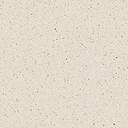 警察・救急への緊急連絡の要領１）不審者が立ち入った場合の、児童・職員の避難誘導等施設内避難場所　(施錠可能かつ外へ避難できる場所を選定)避難経路・避難方法応急処置1来訪者の入口・受付来訪者が来たら、インターフォン画像で確認する。2外部からの人の出入りの確認来訪者が来たら、インターフォン画像で確認する。3来訪者の対応予約のある来訪者ﾐｰﾃｨﾝｸﾞにて名前・要件を確認して職員全員へ周知予約無しの来訪者名前・要件を確認して管理者及び担当者へ引き継ぐトイレを貸して欲しいとの場合障がい児童施設の為、知らない人に対してパニックなどの恐れがある為予約の無い訪問はお断りしていると丁重にお断りする。隣接しているUR事務所を案内する。4出入口の解錠施錠5見守り対応外出活動時に児童が行方不明となることを防止するため、職員の見守り体制等を強化すること。職員数と児童数の対応に無理のないよう配置する車両での移動の際には、車両からの乗り降りに十分に注意するとともに車両に取り残された児童がいないか十分に確認すること。※家送りの時、引き受けが保護者以外になる場合は前もって、保護者より報告して頂く※緊急時に保護者からの連絡が無く保護者以外の家族等が児童のお迎えになる場合は、原則、保護者からの連絡を受けるまで事業所で待機する。※緊急時に保護者からの連絡が無く職員との面識の無い家族等のお迎えになる可能性がある場合は、前もって確認の為の写真や情報を保管しておく犯罪や事故から身を守るため、施設等内外における活動に当たっての注意喚起を保護者へ行っているか。保護者への説明時に過度に不安を煽ることなく丁寧な対応に心掛ける6緊急時の家族への連絡先・連絡方法事業所電話、会社携帯電話またはライン、メールより保護者へ連絡する警報装置設置場所：火災警報装置は廊下に設置しています。施錠玄関窓　　緊急連絡　関係機関連絡先一覧緊急連絡　関係機関連絡先一覧緊急連絡　関係機関連絡先一覧緊急連絡　関係機関連絡先一覧緊急連絡　関係機関連絡先一覧施 設 名施 設 名玉川橋ファンパーク　(障がい児童通所施設)玉川橋ファンパーク　(障がい児童通所施設)玉川橋ファンパーク　(障がい児童通所施設)住　　所住　　所高槻市　玉川　-2-3-1　(玉川橋団地内店舗　玉川橋保育園向かい)高槻市　玉川　-2-3-1　(玉川橋団地内店舗　玉川橋保育園向かい)高槻市　玉川　-2-3-1　(玉川橋団地内店舗　玉川橋保育園向かい)電話番号電話番号　072-648-3410　072-648-3410　072-648-3410定　　員定　　員　定員　約10名　　　定員　約10名　　　定員　約10名　　防犯対策責任者防犯対策責任者　管理者及び担当者　管理者及び担当者　管理者及び担当者～　緊急連絡は、落ち着いて！　～～　緊急連絡は、落ち着いて！　～～　緊急連絡は、落ち着いて！　～～　緊急連絡は、落ち着いて！　～～　緊急連絡は、落ち着いて！　～１１９番　　火事・救急のとき１１９番　　火事・救急のとき１１９番　　火事・救急のとき１１９番　　火事・救急のとき１１９番　　火事・救急のとき火事ですか？救急ですか？火事ですか？救急ですか？火事です。火事です。場所はどこですか？場所はどこですか？高槻市玉川2-3-1(玉川橋団地内店舗玉川橋保育園向かい)障がい児童通所施設高槻市玉川2-3-1(玉川橋団地内店舗玉川橋保育園向かい)障がい児童通所施設何が燃えていますか？何が燃えていますか？●●付近が燃えています。（キッチン付近など)●●付近が燃えています。（キッチン付近など)逃げ遅れた人はいますか？逃げ遅れた人はいますか？いません。児童、職員が●●名います。いません。児童、職員が●●名います。電話番号とあなたの名前は？電話番号とあなたの名前は？072-648-3410　　私は●●です。072-648-3410　　私は●●です。１１0番　　事件・事故のとき１１0番　　事件・事故のとき１１0番　　事件・事故のとき１１0番　　事件・事故のとき１１0番　　事件・事故のとき事件ですか？　事故ですか？事件ですか？　事故ですか？事件です。事件です。どういう状況ですか？どういう状況ですか？今、不審者が施設の中に入ってきて・・・今、不審者が施設の中に入ってきて・・・場所はどこですか？場所はどこですか？高槻市玉川2-3-1(玉川橋団地内店舗玉川橋保育園向かい)障がい児童通所施設高槻市玉川2-3-1(玉川橋団地内店舗玉川橋保育園向かい)障がい児童通所施設あなたは当事者ですか？　目撃者ですか？あなたは当事者ですか？　目撃者ですか？目撃者です。目撃者です。○時○分ころの発生ですか？○時○分ころの発生ですか？○時○分ころの発生です。○時○分ころの発生です。通報する何分くらい前の出来事ですか？通報する何分くらい前の出来事ですか？○分前の出来事です。○分前の出来事です。電話番号とあなたの名前は？電話番号とあなたの名前は？072-648-3410　　私は●●です。072-648-3410　　私は●●です。近隣警察署牧田町交番大阪府高槻市牧田町７−番1号近隣警察署牧田町交番大阪府高槻市牧田町７−番1号近隣警察署牧田町交番大阪府高槻市牧田町７−番1号電話072-672-1234近隣警察署高槻警察署三ケ牧交番大阪府高槻市５近隣警察署高槻警察署三ケ牧交番大阪府高槻市５近隣警察署高槻警察署三ケ牧交番大阪府高槻市５電話072-672-1234所轄消防署高槻市消防本部大阪府高槻市桃園町４−３所轄消防署高槻市消防本部大阪府高槻市桃園町４−３所轄消防署高槻市消防本部大阪府高槻市桃園町４−３電話072-676-0119所轄保健所高槻市城東町5-7所轄保健所高槻市城東町5-7所轄保健所高槻市城東町5-7電話072-661-9333　近隣医療機関　高槻病院近隣医療機関　高槻病院近隣医療機関　高槻病院電話 072-681-3801救急安心センター救急安心センター救急安心センター電話06-6582-7119#8000　　　#7119緊急対応相談　高槻市　子ども未来部子育て総合支援センター　高槻市　子ども未来部子育て総合支援センター　高槻市　子ども未来部子育て総合支援センター　電話072-686-3032Ur公団事務所Ur公団事務所Ur公団事務所・事務所・学習室　・ホール・事務所の２重施錠を解錠して窓から避難する　職員が1～2名が先に出て室内の職員より児童を受け取る・学習室　２重施錠を解錠して窓から避難する　職員が1～2名が先に出て室内の職員より児童を受け取る・ホール　窓の２重施錠を解錠して窓から避難する　職員が1～2名が先に出て室内の職員より児童を受け取る※隣接UR事務所・マルヤススーパーへ避難する出血があった場合は、布等で傷口覆いﾋﾞﾆｰﾙ袋で止血する